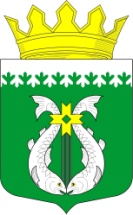 РОССИЙСКАЯ ФЕДЕРАЦИЯРЕСПУБЛИКА  КАРЕЛИЯАДМИНИСТРАЦИЯМУНИЦИПАЛЬНОГО ОБРАЗОВАНИЯ "СУОЯРВСКИЙ РАЙОН"ПОСТАНОВЛЕНИЕ     31.03.2022				                                                                    №  297О проведении месячника по благоустройству и улучшению санитарного состояниятерритории муниципального образования «Суоярвское городское поселение»В  целях обеспечения надлежащего уровня благоустройства, санитарного состояния общественных и дворовых территорий, улиц, тротуаров, создания благоприятных условий для проживания жителей города Суоярви, руководствуясь Федеральным законом от 06.10.2003 № 131-ФЗ «Об общих принципах организации местного самоуправления в Российской Федерации», Уставом Суоярвского городского поселения, Правилами благоустройства и содержания территории Суоярвского городского поселения:1. Объявить с 25 апреля по 31 мая 2022 года месячник по благоустройству и улучшению санитарного состояния территории Суоярвского городского поселения.2. Организовать и провести с 25 апреля по 31 мая 2022 года уборку территории Суоярвского городского поселения  с привлечением:-  граждан, проживающих в многоквартирных и индивидуальных жилых домах, расположенных на территории Суоярвского городского поселения, ТСЖ;-   членов  гаражно-строительных  кооперативов;	-  работников предприятий, организаций, учреждений всех форм собственности,  магазинов, индивидуальных предпринимателей, общественных организаций, осуществляющих свою деятельность на территории Суоярвского городского поселения;-  сотрудников, учащихся школ и иных учебных заведений, детских дошкольных учреждений,-   сотрудников учреждения  здравоохранения (больница, поликлиника);-   учреждения культуры и спорта;-   работников предприятий коммунального комплекса;-    работников строительных организаций, осуществляющих строительство объектов на территории Суоярвского городского поселения.           3.  Утвердить состав Штаба по благоустройству территорий Суоярвского городского поселения согласно приложения.           4. Возложить ответственность за проведение уборки территорий Суоярвского городского поселения на ООО «Транспортная компания»  и управляющих организаций: ООО «Управдом», ООО «СКС».           5. Рекомендовать ООО «Гидроресурс», ГУП РК «Карелкоммунэнерго»,  организовать работы по восстановлению благоустройства в местах проведения земляных работ, приведению колодцев на сетях в надлежащее состояние.           6.     Рекомендовать Суоярвскому РЭС  ПО «ЗКС» Карельского филиала ПАО «МРСК Северо - Запада» организовать  работы  по приведению собственного имущества, расположенного на территории Суоярвского городского поселения, и прилегающих территорий в надлежащее состояние и поддержанию надлежащего состояния в течение года: ремонт зданий трансформаторных подстанций, уборка мусора, удаление несанкционированной рекламы и частных объявлений с сооружений и опор линий электропередачи.7.  Рекомендовать ПАО «Ростелеком» Карельский филиал сервисный центр ЮГ  организовать работы по приведению колодцев телефонной канализации в надлежащее состояние.8.       Рекомендовать управляющим организациям ООО «Управдом», ООО «СКС»:8.1. Обеспечить участников уборки придомовых территорий необходимым инвентарём, предусмотреть потребность в специальном транспорте и механизмах по уборке, вывозу и утилизации мусора;8.2.   Разработать планы мероприятий с определением конкретных видов работ по санитарной уборке и благоустройству придомовых территорий;8.3.  Довести  до участников месячника задачи по уборке и благоустройству придомовых территорий;8.4.  Представлять оперативную информацию о ходе проведения месячника еженедельно в штаб по благоустройству.9.     Рекомендовать  ООО «Транспортная компания»  организовать  работы по уборке  и помывке дорог, прилегающих территорий и автобусных остановок, обеспечить восстановление и ремонт знаков дорожного движения.10. Рекомендовать ОМВД России по Суоярвскому району усилить работу  по устранению нарушений владельцами автомашин правил парковки автотранспортных средств на внутридомовых территориях, в местах массового отдыха, зеленых зонах и на других, не отведенных для этого местах.11.      Штабу по благоустройству:            11.1. Обеспечить контроль за проведением месячника по благоустройству и улучшению санитарного состояния населённых пунктов Суоярвского городского поселения            11.2. Осуществлять еженедельный сбор и анализ информации по проведению месячника, принимать по необходимости своевременные меры по обеспечению намеченных мероприятий.            11.3. Производить объезды территорий Суоярвского городского поселения, с рассмотрением итогов объездов на заседаниях штаба.            11.4.   По окончании месячника по благоустройству взять на себя координацию всех действий в течение 2022 года по обеспечению благоустройства и санитарного состояния территории Суоярвского городского поселения.12.  Опубликовать объявление о проведении месячника по благоустройству и улучшению санитарного состояния Суоярвского городского поселения в районной газете «Суоярвский вестник» и на официальном сайте в сети интернет.13.     Контроль за исполнением настоящего Постановления оставляю за собой.Глава Администрации                                                                                                 Р.В. ПетровРазослать:  Дело,  ООО «Транспортная компания», ООО «Управдом»,  ООО «СКС», МКУ «ЦИХО», ПАО «Ростелеком» Карельский филиал сервисный центр ЮГ,  Суоярвский РЭС  ПО «ЗКС» Карельского филиала ПАО «МРСК Северо - Запада», ООО «Гидроресурс», ГУП РК «Карелкоммунэнерго», Территориальный отдел Управления Роспотребнадзора по Республике Карелия в городе Сортавала, Питкярантском, Лахденпохском, Олонецком  и  Суоярвском  районах, Суоярвский газовый участок «Питкярантамежрайгаз».Приложение к Постановлению администрации муниципального образования «Суоярвский район» №  297 от 31.03.2022 годаСостав штаба по благоустройству территории Суоярвского городского поселения Председатель комиссии:Петров Р.В. – глава администрации муниципального образования «Суоярвский район».Заместитель председателя комиссии:Спиридонов Н.Б. – начальник отдела по развитию инфраструктуры и благоустройства администрации муниципального образования «Суоярвский район».Секретарь комиссии: Афанасьева Т.В. – главный специалист отдела по развитию инфраструктуры и благоустройства  администрации муниципального образования «Суоярвский район».Члены комиссии:1.   Неборская  Н.В.  – глава Суоярвского городского поселения;2.   Калязина В.В.   – директор МКУ «ЦИХО»;3.  Павлова Н.А. -  ведущий специалист отдела по развитию инфраструктуры и благоустройства администрации муниципального образования «Суоярвский район»;4. Мухтаров М.Б. – начальник ОМВД России по Суоярвскому району (по согласованию);5.   Меньшиков А.С. –   директор  ГУП РК «Карелкоммунэнерго» (по согласованию); 6.   Тойвонен Ю. В. –  директор ООО «Управдом» (по согласованию);7.   Богданов И.В.  –   директор ООО «СКС» (по согласованию);8.  Янчаускене Т.Н. – специалист-эксперт территориального отдела Управления Роспотребнадзора по Республике Карелия в городе Сортавала, Питкярантском, Лахденпохском, Олонецком  и  Суоярвском  районах (по согласованию);9.    Лавров С.Н.  – директор ООО «Гидроресурс» (по согласованию); 10.   Арсентьев Е.Б.  – и.о. генерального директора ООО «Карельский экологический оператор» (по согласованию);11.  Воробьёв А.А. – исполнительный директор ООО «Транспортная компания»,  депутат Совета депутатов Суоярвского городского поселения;12.  Мартынов Г.В. – ведущий сервисный инженер ПАО «Ростелеком» Карельский филиал сервисный центр ЮГ (по согласованию);13.  Потехин С. В. – депутат Совета депутатов Суоярвского городского поселения, член постоянной комиссии Совета Суоярвского городского поселения по социальным вопросам, правопорядку и жилищно-коммунальному хозяйству;14. Петров Е.С. – начальник  Суоярвского РЭС  ПО «ЗКС» Карельского филиала ПАО «МРСК Северо - Запада»  (по согласованию);15.  Васенина Н.В. – главный редактор районной газеты, депутат совета Суоярвского городского совета,  член постоянной комиссии Совета Суоярвского городского поселения по социальным вопросам, правопорядку и жилищно-коммунальному хозяйству.